Junior High Spring Break Mission Trip 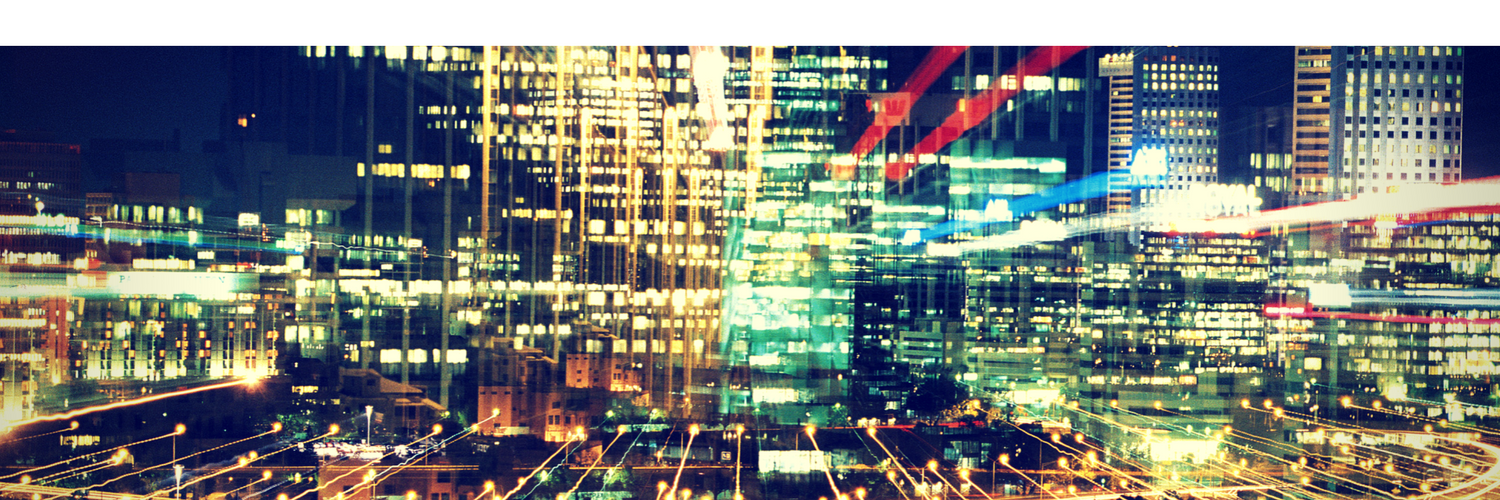 Inner City San Francisco  – July 28 thru Aug. 2, 2019This packet of information will give you some of the specific details concerning our mission trip. I hope it will be helpful for you as you make preparations and pray with your child. One of the biggest questions I get about Inner City Mission Trip’s is, “Is it safe?” Let me also encourage you by saying that we take all precautions to make this trip safe. But you may still not be convinced!  I understand and so does God. Sometimes Scripture is the only thing that can calm us when we are anxious. “The Lord is near. Do not be anxious about anything, but in everything, by prayer and petition, with thanksgiving, present your requests to God. And the peace of God, which transcends all understanding, will guard your hearts and your minds in Christ Jesus.” Philippians 4:5b-7Remember the first line. “The Lord is near.” He will be near us during our entire trip! May He surround you with His peace.Students will be completing training sessions, memorizing Scripture and doing work to earn their way. During our training sessions we cover in detail: times and dates, what to bring and not bring, specific information concerning San Francisco, and much more.  We are partnering with City Service Mission again, serving the homeless, orphaned and less fortunate. We are excited to give students the opportunity to get their hands dirty in the love of Christ, bringing what they learn back home as they continue to serve locally.Thanks for letting your child take this venture to “the city.” Be in prayer not only for their safety but also that God would do a great thing in your child’s life.   If you have any questions please call me at church 685-4821 ext. 141 or you can e-mail me at matt.r@creeksideeg.com.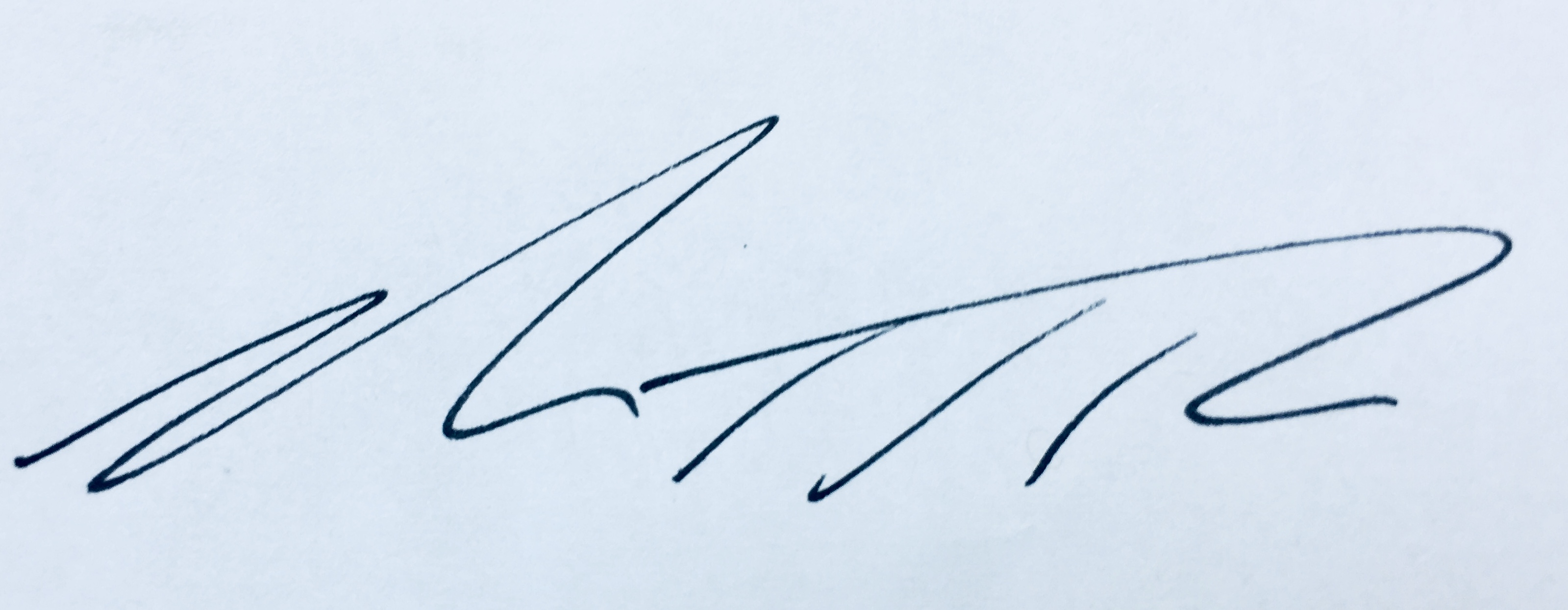 Pastor Matt RauPlease keep this page!!Important Information:Summary: This year our trip will have a focus on serving the people of San Francisco.  We will drive down to the Bay Area and begin a full week of ministry with CSM.   The goal of this structure is to help the students realize that missions work is not just something we do overseas or far away, but that God calls us to be on mission daily where we live.  It is our prayer that they will bring home their experiences of serving in San Francisco equipped to continue serving here in our hometown. Meetings: ICSF Parent/ Student Meeting March 10th, 11:00 -11:30am in the Bunker (E-108)
Training Meetings are Sundays 1:30-3:00pm in the Bunker (E-108) and the dates are as follows: March 10, April 7, May 19, June 9 & July 7.  (Total of 5)Cost: $475 which includes a non-refundable $100 deposit. A current Creekside Medical Release form is also required.  There is a new form complying with new legal regulations, so a new one will need to be filled out, specific to this trip.Departure: Sunday, July 28th .  Please meet at the church in the Bunker (E-108). Return: Friday August 2nd.  Emergency numbers: Matt’s Cell 916-690-4478.Housing: We’ll be staying at CSM dorms. Their website is www.csm.orgTransportation: Three 15 passenger vans for students, leaders and luggage.How much money to bring? Take money enough for two lunches en route.Do they need other money? No, everything is covered except for the two lunches en route.Prayer meeting: A junior high parent will be leading a time of prayer for the team immediately following their departure. (If any of you are interested talk to Matt or Kari)Schedule: See itinerary given to you the morning we leave (schedule is tentative).Last minute things to bring: If the forecast is for rain in SF then each student may pack a rain jacket and an additional pair of pants and shoes.  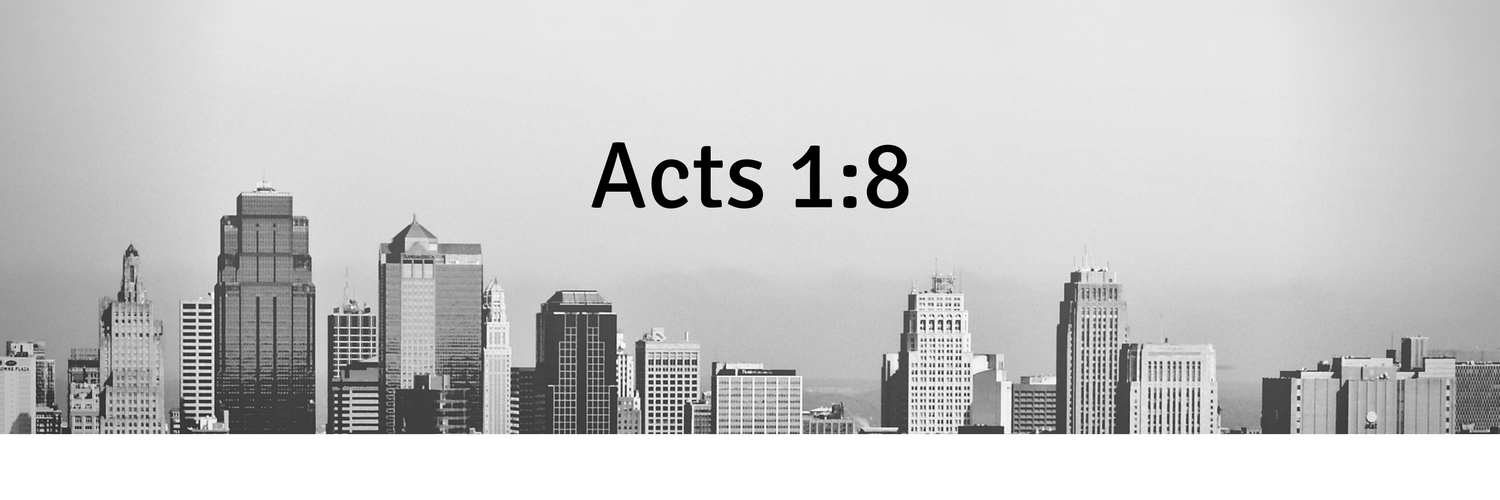 Inner City San Francisco Missions TripApplication Deadline is Sunday, March 3Name: ________________________________________________________ Grade  7    8								      (during the 2018-2019 school year)Address: ________________________________________________________________________   City:    ___________________________________________________________________________Zip: _____________ Phone: ____________________  School:____________________________Parent’s Email:___________________________________________________________________If you need more space for your answers, you can attach another sheet of paper to the back of your application.State briefly how you became a Christian.Why would you like to be on an inner city team. As if you were sharing it with a non-believer you meet on this trip, explain what the Gospel is.What do you feel you could contribute to this ministry?
5. What are some reasons people might be homeless and live in the inner city? 6. What do you see as your strengths?    7.  What do you see as your weaknesses?By Signing this form you are agreeing to the following: I can attend all Sunday afternoon training meetings and meet requirements such as training manual homework.I am ready to take on the responsibility and privilege of working on this type of mission trip.I will strive to be an example in work, action, and deed.Student Signature: _______________________________________  Date: __________Parent Signature: _________________________________________  Date: _________